I VIDEOCONFERENCIA – GEOGRAFÍA DE COSTA RICA (121)ACTIVIDAD INTERACTIVA #1Conteste de forma precisa las siguientes cuestiones.1.- ¿Por qué la Geografía es importante para la sociedad? (Brinde 3 justificaciones) 2.- ¿Por qué la Cartografía es necesaria para la sociedad? (Brinde 3 justificaciones)  3.- ¿Cuáles son 5 características que distinguen a Costa Rica como un espacio geográfico diferenciado? 4.- Observe cuidadosamente el siguiente mapa.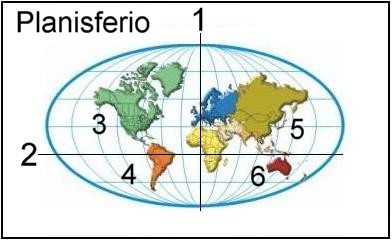 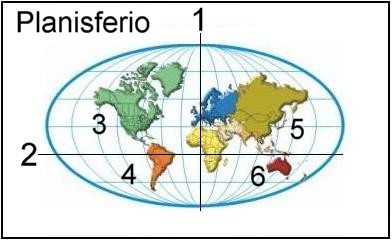 De acuerdo con el mapa anterior:A. ¿Cuál número identifica a Greenwich?  ______B. ¿Cuál número identifica al Ecuador? ______C. ¿Cuáles números identifican al hemisferio Sur? ______ y _____D. ¿Cuáles números identifican al hemisferio Oriental?  ______ y _____E. ¿Cuáles números conforman el hemisferio Norte donde se localiza Costa Rica? ______ y _____F. ¿Cuáles números conforman el hemisferio Occidental donde se localiza Costa Rica? ______ y _____5.- Observe cuidadosamente el siguiente mapa de Costa Rica y conteste las cuestiones subsiguientes.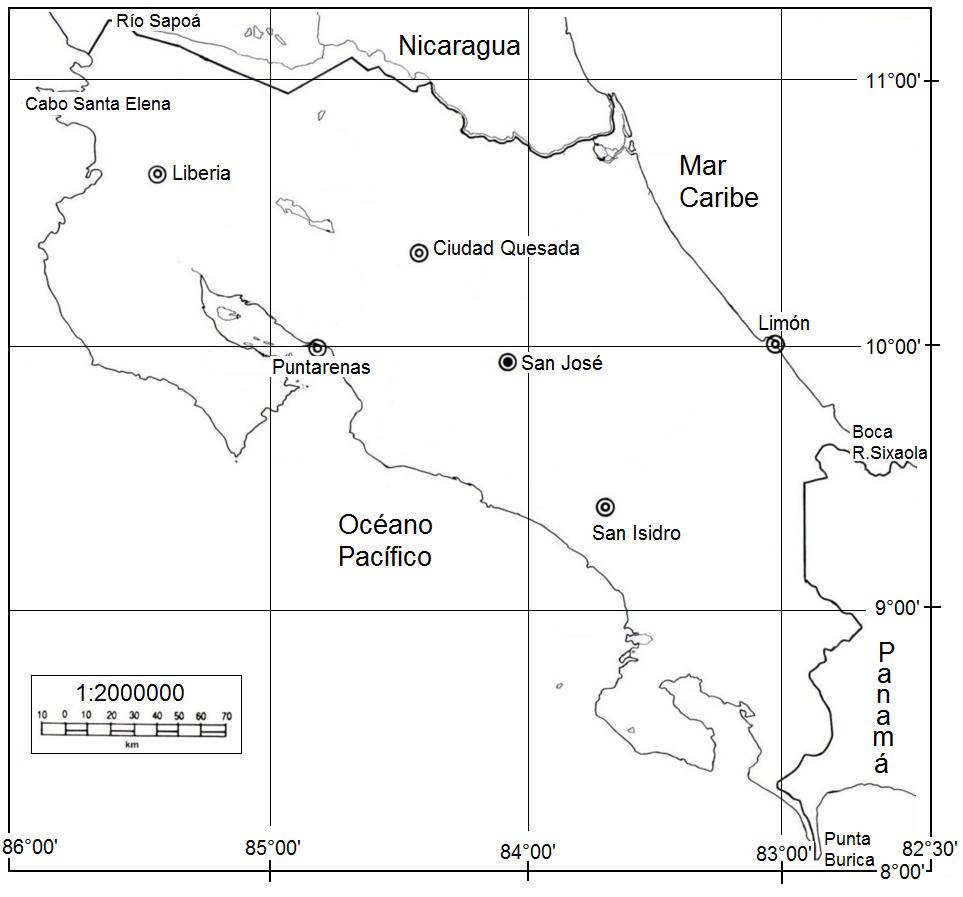 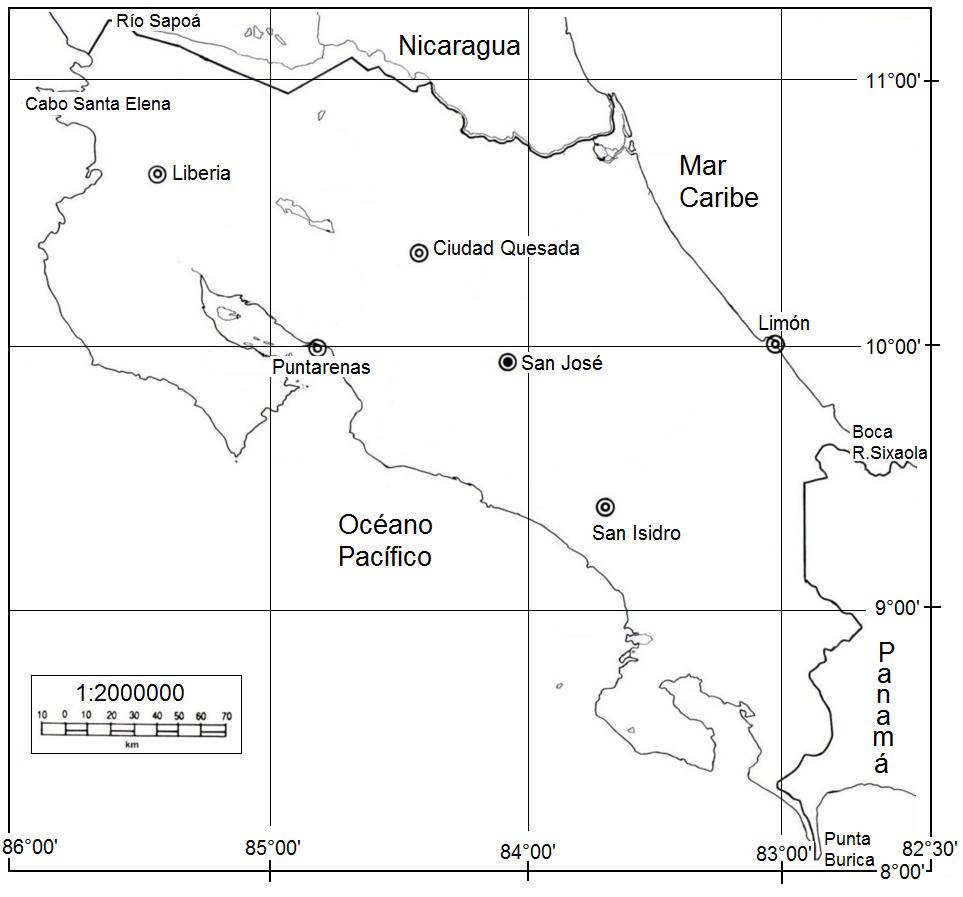 a. Límites de Costa Rica =		Norte: ____________	Este: _____________Sur: ______________	Oeste: ____________b. Puntos extremos de Costa Rica =	Norte:___________________	Este:_____________________Sur:_____________________	Oeste:_____________________c. Mar ubicado a 12 millas náuticas de la línea de bajamar: __________________d. Mar considerado como zona económica exclusiva: ____________e. Un ejemplo de Meridiano: ______________________f. Un ejemplo de Paralelo: ________________________g. Un ejemplo de Simbología: _____________________h. La escala numérica del mapa: ___________________i. Dirección de Liberia respecto a San José según puntos cardinales: _____________________j. Dirección exacta de Limón según Longitud y Latitud:1) 83°00’ O – 11°00’ N	2) 84°00’ O – 10°00’ N	3) 83°00’ O – 10°00’ N	4) 82°30’ O – 8°00’ NACTIVIDAD INTERACTIVA #21.- Escriba los números contenidos en el siguiente mapa al lado de cada uno de los sitios enlistados a la derecha según corresponda.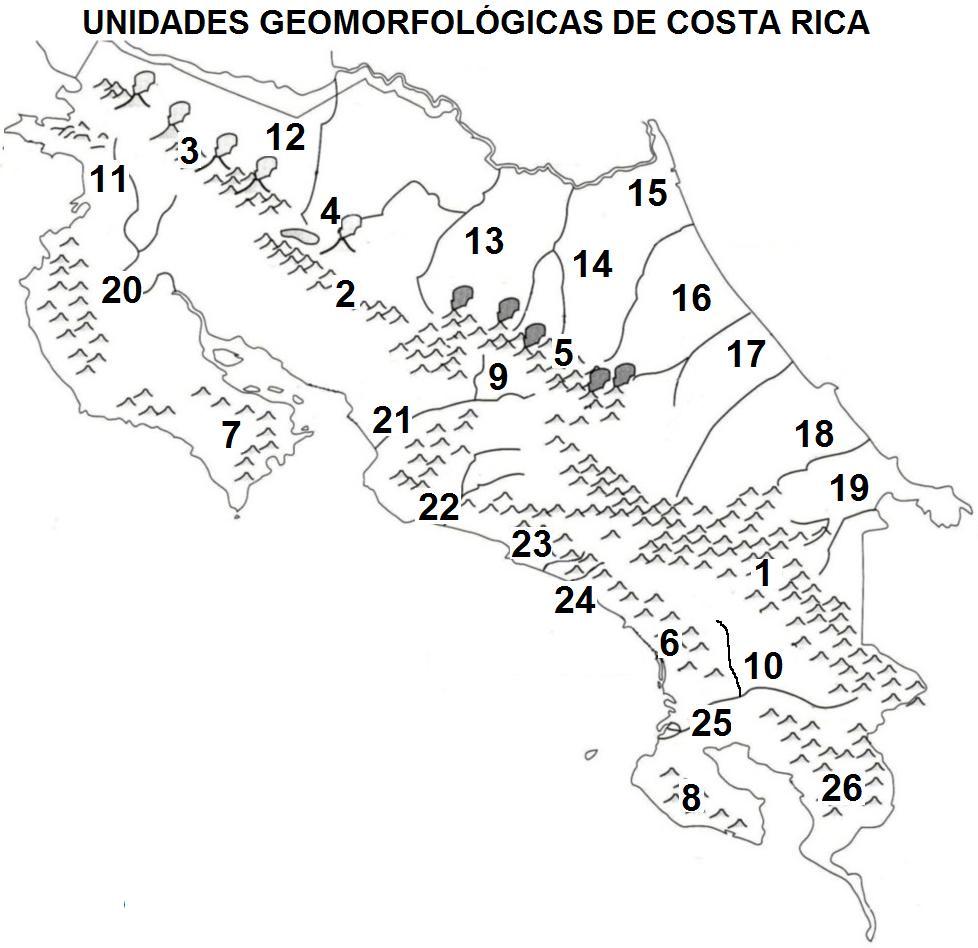 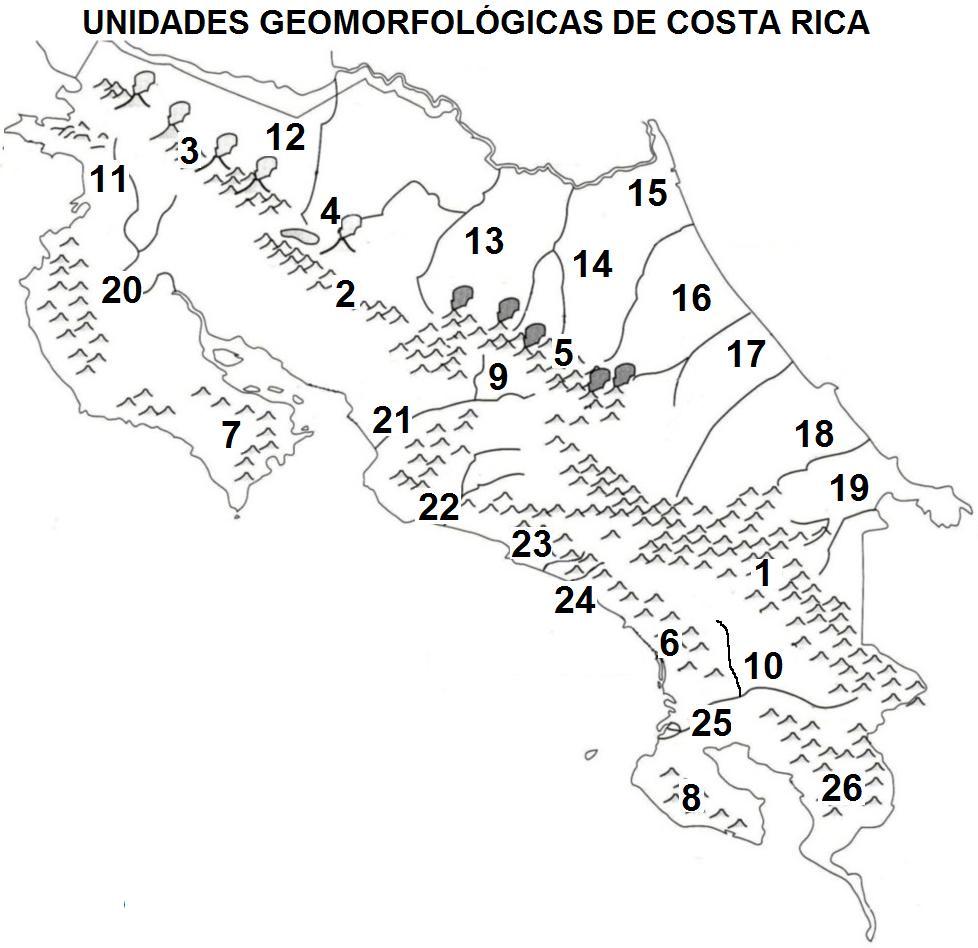 2.- ¿Por qué Costa Rica a pesar de limita superficie continental (51100 km²), presenta una gran diversidad de tipos de relieve?  3.- ¿Por qué Costa Rica con apenas 51100 km² de territorio continental contiene una extraordinaria biodiversidad?  